Information for continuing education (CE) creditVizient Consortium Pharmacy Network MeetingActivity date: December 2-3, 2020Course director: Sybil Thomas, PharmD, MBAVizient is committed to complying with the criteria set forth by the accrediting agencies in order to provide this quality course.  To receive credit for educational activities, you must successfully complete all course requirements.RequirementsAttend the course in its entiretyAfter the course, you will receive an email with instructions that you will need to obtain your CE creditComplete the process no later than January 14, 2021Upon successful completion of the course requirements, you will be able to print your statement of credit for pharmacy education.Important note for pharmacists and pharmacy techniciansAll credit awarded to pharmacists must be via CPE Monitor; paper certificates are not valid for submission.  Pharmacists will be able to print individual statements of credit and their transcripts from their NABP e-profile created at www.mycpemonitor.net or www.nabp.net.Please provide an accurate NABP ID number and date of birth (mm/dd – do not include birth year)Vizient will upload your NABP ID number and date of birth into CPE Monitor within 24 hours after the completion of all steps required to receive credit.If your NABP ID number and/or date of birth are returned as invalid after the upload, Vizient will make one attempt to contact you for corrections within a 45-day window. After the 45-day window expires, Vizient will not accept the information, and Vizient will not be able to process your CE credit.Learning objectivesEmergency Preparedness – December 2:Review strategies to address new pharmacy challenges in clinical practice (pharmacists)Develop strategies to optimize medication management, patient safety, regulatory compliance, and inventory control systems (pharmacy technicians)Clinical – December 2:Review strategies to address new pharmacy challenges in clinical practice (pharmacists)Develop strategies to optimize medication management, patient safety, regulatory compliance, and inventory control systems (pharmacy technicians)Looking Forward – December 3:Identify disruptive innovation impacting healthcare and pharmacy (pharmacists)Develop strategies to optimize medication management, patient safety, regulatory compliance, and inventory control systems (pharmacy technicians)Enterprise Management – December 3:Review opportunities to optimize pharmacy operations practices (pharmacists)Develop strategies to optimize medication management, patient safety, regulatory compliance, and inventory control systems (pharmacy technicians)Management – December 3:Review opportunities for pharmacists to advance pharmacy technician/intern practice and applicable standards (pharmacists)Review administration/management opportunities for technicians to advance pharmacy technician practice (pharmacy technicians)Pharmacy Services – December 3:Review opportunities to optimize pharmacy operations practices (pharmacists)Develop strategies to optimize medication management, patient safety, regulatory compliance, and inventory control systems (pharmacy technicians)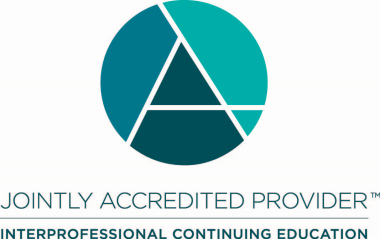 Joint Accreditation Statement:In support of improving patient care, Vizient, Inc. is jointly accredited by the Accreditation Council for Continuing Medical Education (ACCME), the Accreditation Council for Pharmacy Education (ACPE), and the American Nurses Credentialing Center (ANCC) to provide continuing education for the healthcare team.Emergency Preparedness – December 2:Designation Statement:PHARMACYVizient, Inc. designates this activity for a maximum of 0.75 ACPE credit hours. Universal Activity Number: JA0006103-0000-20-206-L04-PUniversal Activity Number: JA0006103-0000-20-206-L04-TClinical – December 2:Designation Statement:PHARMACYVizient, Inc. designates this activity for a maximum of 0.75 ACPE credit hours. Universal Activity Number: JA0006103-0000-20-207-L04-PUniversal Activity Number: JA0006103-0000-20-207-L04-TLooking Forward – December 3:Designation Statement:PHARMACYVizient, Inc. designates this activity for a maximum of 1.50 ACPE credit hours. Universal Activity Number: JA0006103-0000-20-208-L04-PUniversal Activity Number: JA0006103-0000-20-208-L04-TEnterprise Management – December 3:Designation Statement:PHARMACYVizient, Inc. designates this activity for a maximum of 1.50 ACPE credit hours. Universal Activity Number: JA0006103-0000-20-209-L04-PUniversal Activity Number: JA0006103-0000-20-209-L04-TManagement – December 3:Designation Statement:PHARMACYVizient, Inc. designates this activity for a maximum of 1.50 ACPE credit hours. Universal Activity Number: JA0006103-0000-20-210-L04-PUniversal Activity Number: JA0006103-0000-20-210-L04-TPharmacy Services – December 3:Designation Statement:PHARMACYVizient, Inc. designates this activity for a maximum of 1.50 ACPE credit hours. Universal Activity Number: JA0006103-0000-20-211-L04-PUniversal Activity Number: JA0006103-0000-20-211-L04-TCONFLICT OF INTEREST/CONTENT VALIDATION POLICY:As an accredited provider of continuing medical education/continuing education Vizient is dedicated to ensuring balance, independence, objectivity, and scientific rigor in all of its CME/CE activities. Vizient requires all potential faculty and program planners, in advance, to disclose financial relationships with relevant commercial interests. Vizient uses that information to determine whether prospective contributors have potential conflicts of interest. If significant relationships are disclosed, Vizient assesses how those potential conflicts of interest may affect CME/CE content. Vizient requires that all conflicts of interest be resolved prior to participation in the activity. Vizient is committed to resolving potential conflicts of interest, although if contributors have significant relationships that cannot be reconciled, Vizient reserves the right to prohibit participation.  Faculty presenters are also expected to disclose any discussion of (1) off-label or investigational uses of FDA approved commercial products or devices or (2) products or devices not yet approved in the United States. DISCLOSURE STATEMENTS:Current accrediting agency guidelines and Vizient policy state that participants in educational activities should be made aware of any affiliation or financial interest that may affect the presentation and if there will be any discussion of unapproved or investigative use of commercial products/devices. Each planning committee member, reviewer and presenter has completed a Disclosure of Relevant Financial Relationships form.Relevant financial relationships: Jonathan Binz has received speaker honorarium from AllerganSheila Takieddine’s spouse is employed by Procter and GambleRebecca Pettit will discuss off-label and investigative use of drugsAshley Thompson will discuss off-label use of drugs Planning committee membersLam Nguyen, PharmD, MBAAssistant DirectorOregon Health & Science University HealthcareRebecca Pettit, PharmD, MBA, BCPS, BCPPS, FCCPPediatric Pulmonary Clinical PharmacistRiley Hospital for Children Indiana University HealthNancy Yam, PharmD, MHA, BCPSAssociate Chief of PharmacyUC San DiegoJohn Pastor, PharmDVice President of Operations, Acute Care Pharmacy & Respiratory TherapyM Health FairviewSybil Thomas, PharmD, MBASenior Director, Pharmacy Member ConnectionsVizientCourse reviewerSybil Thomas, PharmD, MBASenior Director, Pharmacy Member ConnectionsVizientPresentersAnne McDonnell, PharmD, MBA, BCOP, CPPSAmbulatory Medication Safety PharmacistBrighamAshley Fries, CPhtPharmacy Coordinator Patient Specific MedicationsCleveland ClinicAshley Thompson, PharmDClinical Services SupervisorUCSF Medical CenterCatherine Oliver, PharmD, BCPS, DPLASystem Director, Clinical Pharmacy ServicesOchsner Health SystemCelica Proctor, PharmD, MBAAssistant Director, System Formulary Management and IntegrationJohns Hopkins Health SystemChristopher Hvisdas, PharmDClinical Pharmacy Specialist Ambulatory CarePenn Presbyterian Medical CenterDonald McKaig, RPhPharmacy Manager, Medication Safety, Quality and InformaticsLIfespanErik Johnson, PharmD, MSPharmacy ManagerUC Health University of Colorado HospitalHai P. Tan, PharmD, BCPSAssociate Director, Drug Use PolicyCedars Sinai Health SystemJennifer Austin Szwak, PharmD, BCPSClinical Pharmacy Specialist, Internal MedicineUniversity of Chicago MedicineJonathan Binz, PharmD, BCPSClinical PharmacistWashington National Medical CenterJonathan Meli, PharmD, MSAssistant Director of Pharmacy – Procurement & LogisticsCleveland ClinicJoshua Blackwell, MS, PharmDClinical Pharmacy ManagerThe Johns Hopkins Hospital Julia Chisholm, PharmD, MBAAmbulatory Pharmacy Operations ManagerUniversity of Missouri Health CareKate Perica, PharmD, BCPSPharmacy Transitions of Care ManagerUC Health University of Colorado HospitalKendall Gross, PharmD, BCPS, BCCCPClinical Informatics and Outcomes SpecialistUCSF Medical CenterLisa Stump, PharmDSenior Vice President, Chief Information OfficerYale New Haven Health and Yale School of MedicineLouis Palmisciano, BSITTeam Lead-Pharmacy Data Science and Integrated TechnologyLifespanMargaret Peinovich, PharmD, BCPSSenior Pharmacy Manager of OperationsMayo Clinic Health System in Eau ClaireMarie Renauer, PharmD, MBA, BCACPAssociate Director, Ambulatory Clinical Pharmacy ServicesYale New Haven HospitalMatthew Kelm, PharmD, MHAAssociate Chief Pharmacy Officer, Inpatient Pharmacy Services and Interim Associate Chief Pharmacy Officer, Ambulatory Pharmacy ServicesDuke University HospitalRebecca Pettit, PharmD, MBA, BCPS, BCPPS, FCCPPediatric Pulmonary Ambulatory Care SpecialistIndiana University Health Medical CenterRichard Brad Myers, PharmD, MBA, BCPSExecutive Director of Pharmacy and Laboratory ServicesUniversity of Missouri Health CareRita Shane, PharmD, FCSHP, FASHPChief Pharmacy OfficerCedars Sinai Health SystemSheila Takieddine, PharmDClinical Pharmacy Specialist, Drug Policy DevelopmentUniversity of Cincinnati Medical CenterSherry Heinrichs, PharmDPharmacy Coordinator – Facility Administered MedicationsUC Health University of Colorado HospitalSonali Desai, MD, MPHDirector of Quality, Department of Medicine, Director of Ambulatory Patient SafetyBrighamTimothy Warner, PharmDDirector, Home Care Pharmacy ServicesUniversity of Rochester Medical CenterTiffany Burrus, CPhtCystic Fibrosis Pharmacy TechnicianIndiana University Health Medical CenterTina Do, PharmD, MSPharmacy Manager, Ambulatory Clinical Pharmacy ServicesYale New Haven HospitalTracy Sawyer, MBA, BSN, RNNurse Manager, Centralized Renewal CenterUCHealth University of ColoradoTyler Vest, PharmD, MS, BCPSPharmacy Manager, Automated Dispensing Cabinetry and Controlled SubstancesDuke University Hospital